Плішивецька загальноосвітня школа  І-ІІступенівГадяцької Районної  Ради Полтавської областіНазва інформації:Свято приходу весниІнформує:Плішивецька ЗОШІ-ІІст.Текст інформації:Вже доброю традицією стало в ПлішивецькійЗОШІ-ІІст. проводити свято зустрічі весни.І цього року,теплого березневого дня  зібралися  школярі ,вчителі,батьки на свято приходу весни.Учні  старанно готувалися до свята: виготовляли костюми ,вивчали пісні.вірші.Всіх присутніх  привітала Зима іпередала ключі Весні, щоб надалі вона  приносила радість людям.Адже весну  люблять всі  за ніжні проліски,за  ласкаве сонячне проміння.На свято завітали весняні місяці-Березень,Квітень,Травень;перелітні  птахи :Шпак,Журавель,Зозуля,Ластівка,Соловейко            Присутні слухали пісні івеснянізаклички.Всі були задоволені і мали піднесений настрій.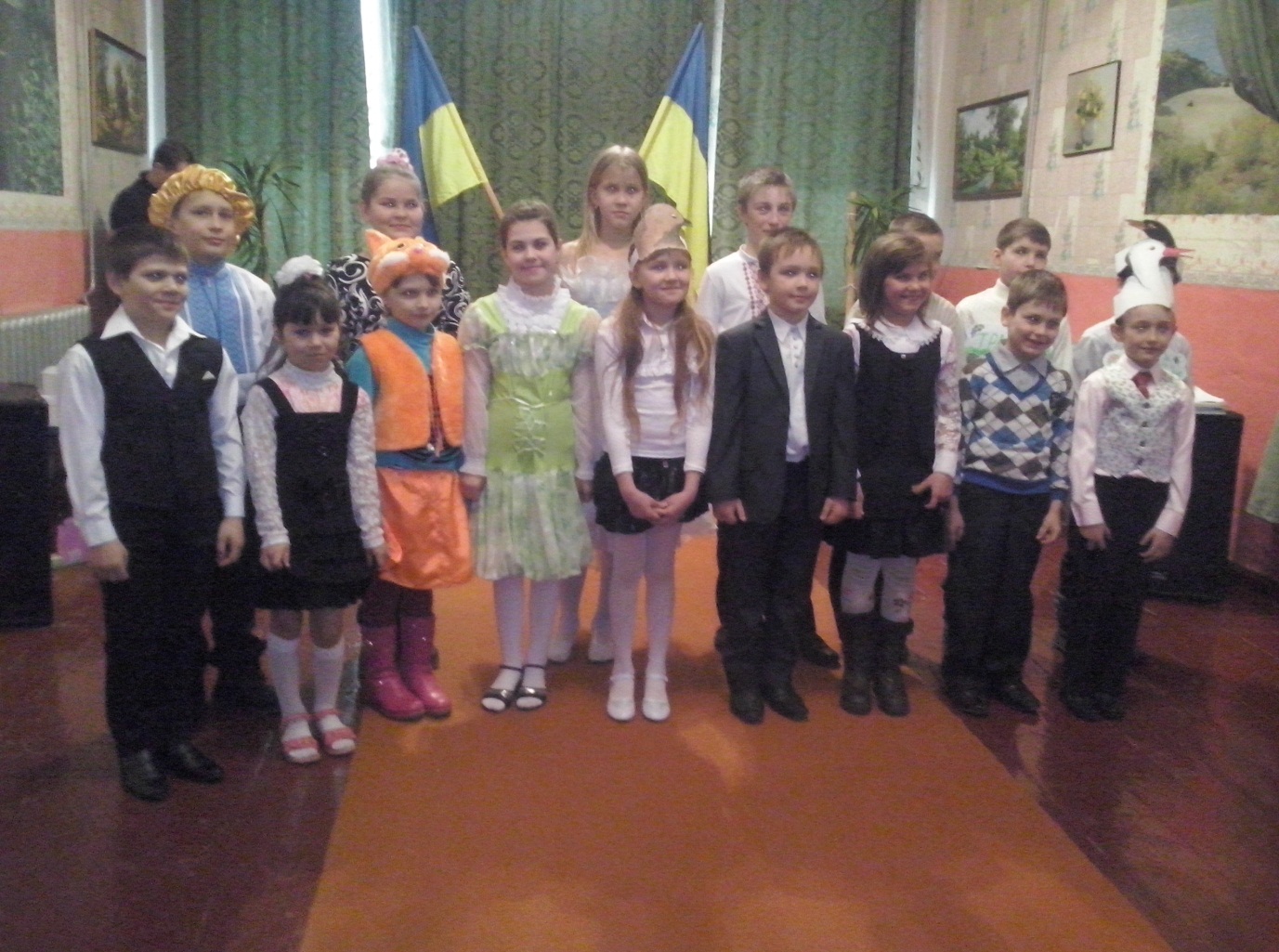 Підготували:Дворник В.Д. Миргородсська В.Ф.